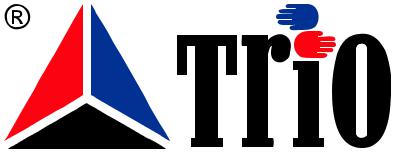 Reklamační protokol - pro zákazníka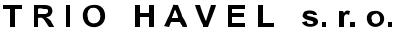 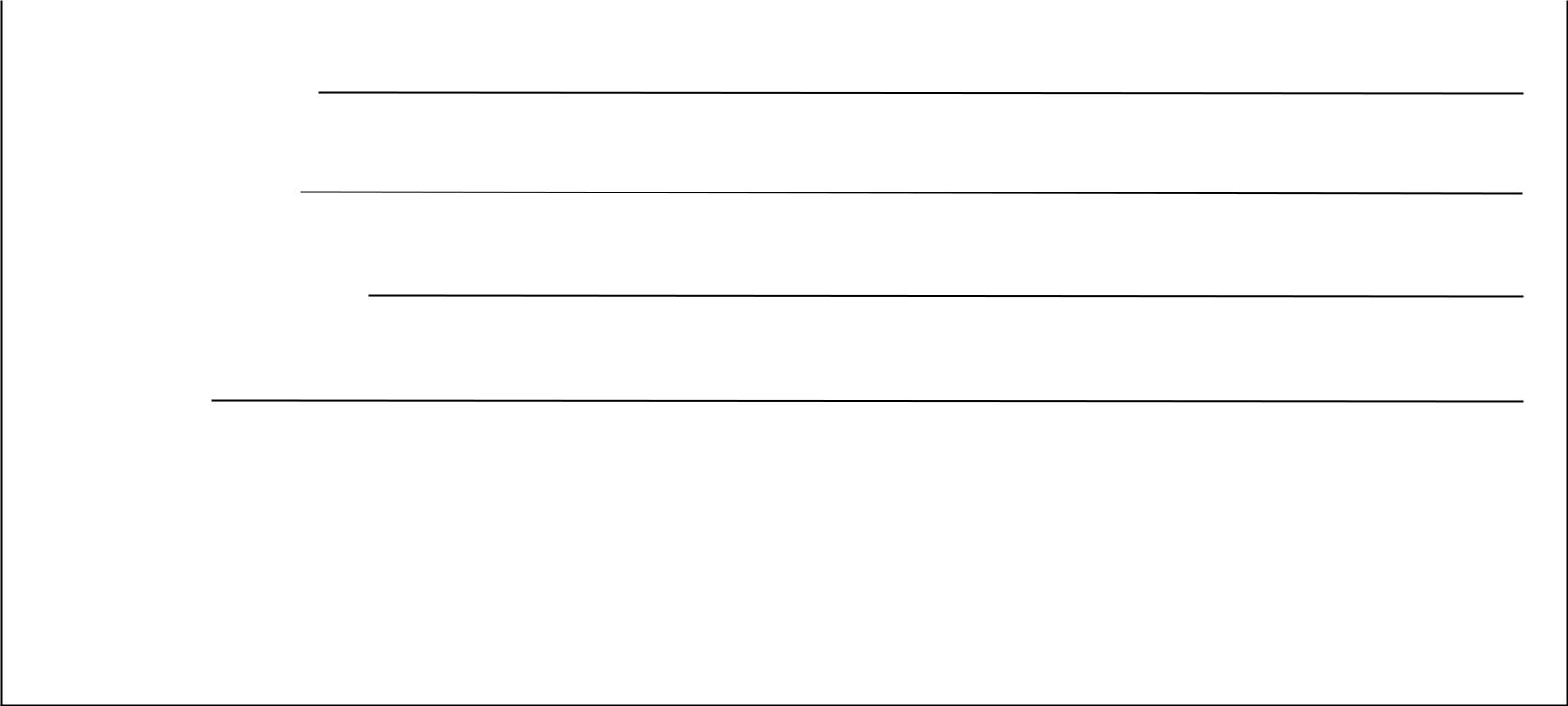 Navrhovaný způsob reklamace:oprava zbožívýměna zbožívrácení penězjiný (popište)Reklamující - podpis:	Přijal - podpis:Příjemce reklamace:Reklamaci uplatňuje:TRIO HAVEL s.r.o.Název firmy:Novosedlická 998/12Sídlo:415 01 TepliceIČ: 60276584IČ:Kontaktní osoba:Doklad prodeje:Datum předání reklamace:Datum prodeje:Předložené dokumenty(faktura, záruční list, účtenka):Reklamované zboží:Množství jednotek:Cena celkem bez DPH:Popis závad: